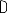 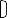 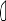 МАДОУ МО г. Краснодар«Центр – детский сад № 200» ст.воспитатель: Колесникова С.В.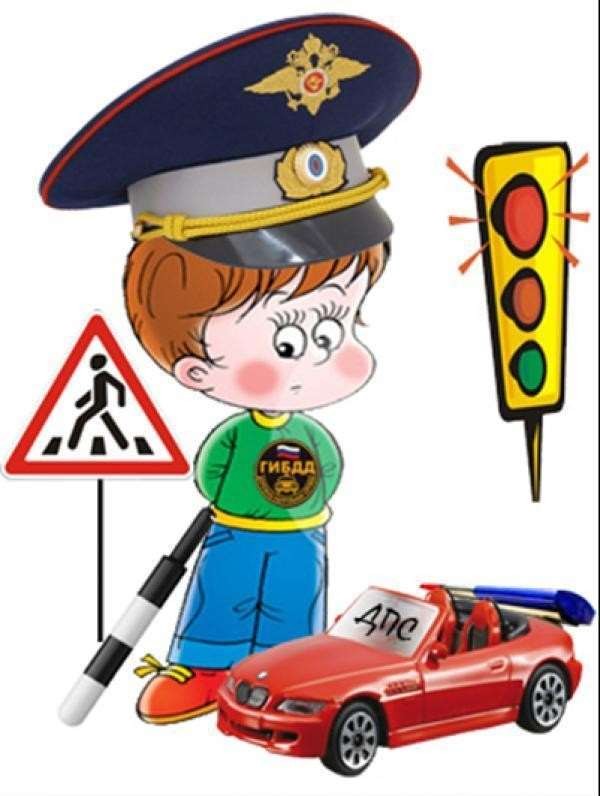 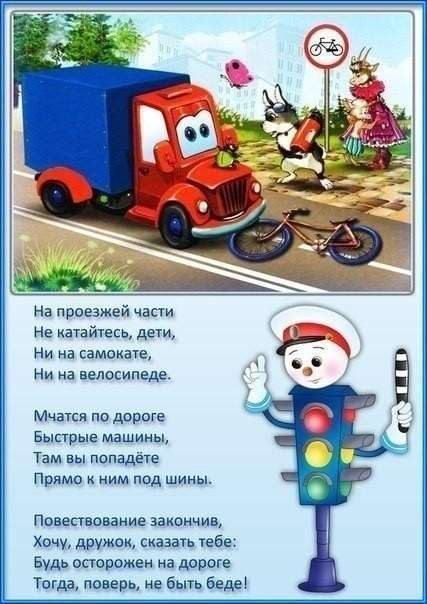 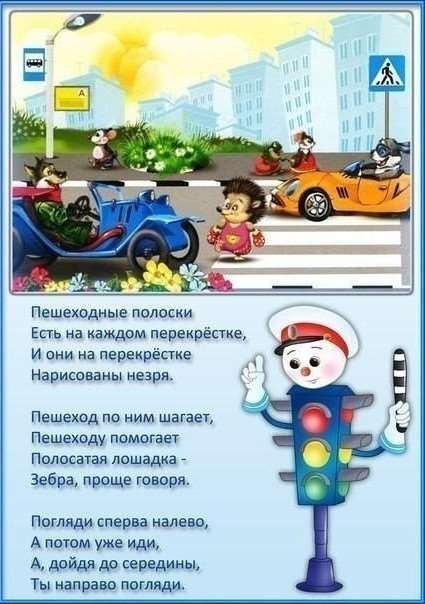 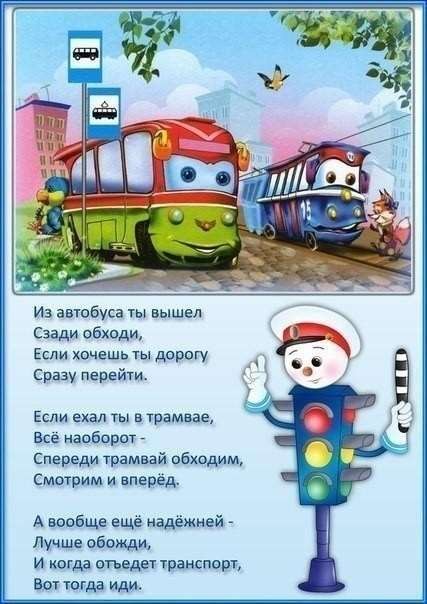 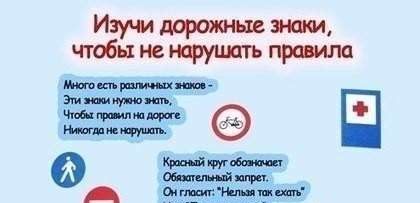 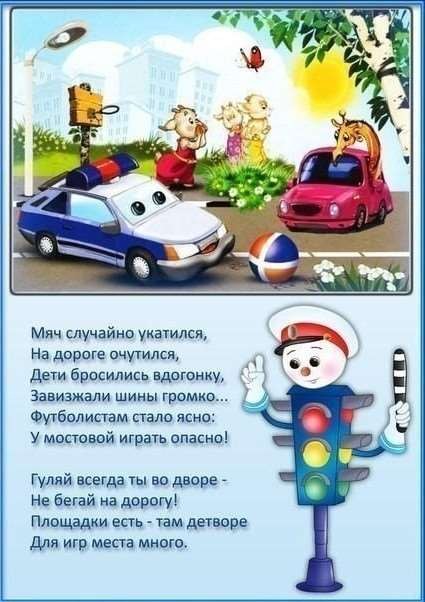 